06  Funkcia s parametromPracovný listSkúmanieRozpracovanieHodnotenieSebahodnotiaci testNájdite chyby v nasledujúcom programe, aby sme pomocou neho potom mohli vykresľovať ľubovoľný zadaný počet otočených štvorcov, napr.: 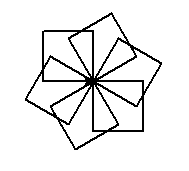 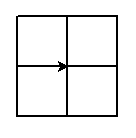 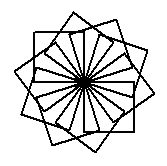 def stvorec():    for i in range(4):        pero.forward(50)        pero.right(90)def vzor(pocet):    for i in range(pocet):        stvorec()        pero.right(90)vzor() Úloha 1V súbore sestuholnik.py je program na kreslenie pravidelných šesťuholníkov. Vyznačte v jeho kóde farebne IBA tie parametre, ktoré spôsobia zmenu veľkosti šesťuholníka: import turtletabula = turtle.Screen()pero = turtle.Turtle()pero.width(2)def sestuholnik():    # definovanie vykreslovania sestuholnika    pero.pendown()    for i in range(6):        pero.forward(20)        pero.left(60)    pero.penup()sestuholnik()   # vykreslenie sestuholnikatabula.mainloop()Úloha 2Doplňte do súboru sestuholnik.py podobným spôsobom programy na kreslenie rovnostranných trojuholníkov a štvorcov (t.j. štvoruholníkov). Zapíšte svoje kódy: Úloha 3Porovnajte kódy funkcií pre kreslenie trojuholníka, štvoruholníka a šesťuholníka a doplňte podľa nich tabuľku:Úloha 4Porovnajte kódy funkcií pre kreslenie trojuholníka, štvoruholníka a šesťuholníka a podškrtnite farebne tie časti kódov, ktoré sú v nich zhodné. Navrhnite podľa nich, ako by mala vyzerať funkcia uholnik(n), kde n je parameter vyjadrujúci počet uhlov (napr. uholnik(3) nakreslí trojuholník, uholnik(6) nakreslí šesťuholník a pod.):def uholnik(n):Odskúšajte správnosť Vášho programu vykreslením trojuholníka a šesťuholníka. Funguje Váš program správne?                                                                                                                                                                                 ÁNO - NIEÚloha 5Vytvorte nový súbor kocky.py.Vytvorte v ňom funkciu veza(pocet, velkost) na vykreslenie veže z požadovaného počtu kociek zadanej veľkosti. TIP: Využite funkciu stvoruholnik(velkost), ktorú ste v predošlých úlohách navrhli.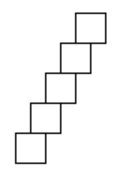 Doplňte do programu aj funkciu schody(pocet, velkost) na vykreslenie schodiska z požadovaného počtu kociek zadanej veľkosti: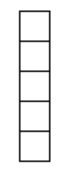 Úloha 6Navrhnite funkciu luce(dlzka, pocet) tak, aby vedela kresliť rôzne slnká s určeným počtom lúčov a určenou dĺžkou, teda napr. : 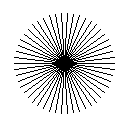 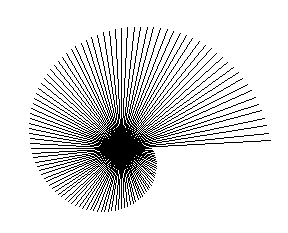 Pomocou neznámej funkcie divne_luce sme nakreslili nasledujúci obrázok:                 V čom sa naša neznáma funkcia líši od Vašej funkcie luce?                ___________________________________________________Úloha 7Doplňte v súbore sestuholnik.py funkciu farebny_sestuholnik(farba) na vykreslenie jedného šesťuholníka fixnej veľkosti vyplneného danou farbou: 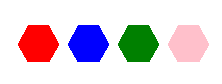 Úloha 8Riešte podľa pokynov učiteľaVytvorte program plot.py na vykreslenie plota s daným počtom tyčiek - na vykreslenie jednej tyčky s rozmermi  10x100 rozmerových jednotiek navrhnite vlastnú funkciu tycka(): 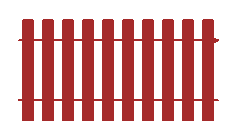 Úloha 9Riešte podľa pokynov učiteľaUpravte program dom.py tak, aby vykreslil dom danej veľkosti x s oknami veľkosti x/4: Vytvorte funkciu ulica(velkost,pocet,vzdialenost,farba) na vykreslenie požadovaného počtu rovnako veľkých domov s určeným rozostupom medzi nimi a farbou  omietky: 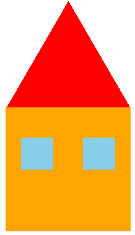 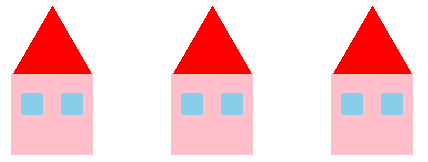 Doplňte do programu na záver aj vykreslenie cesty alebo chodníka spájajúceho všetky nakresleného domy: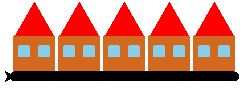 